IE LA SALLE DE CAMPOAMORGUIÍA-TALLERGESTIÓN ACADÉMICA PEDAGÓGICANº.  4 PERÍODO: 02   AÑO: 2020 Grado: 9   ÁREA: Matemáticas.  Asignatura: Geometría. Áreas Transversales:       Tecnología, Lengua Castellana, Educación ArtísticaElabora: Denys Palacios P TIEMPO: 1 Periodo de claseCOMPETENCIA Uso representaciones geométricas para resolver y formular problemas en las matemáticas PROPÓSITO: Conocer y aplicar procedimientos y fórmulas para el cálculo directo     de perímetros y áreas de polígonos regulares. TEMA: Área y perímetro polígonos regulares. DEFINICIÓN: los polígonos regulares son aquellos cuyos lados y sus ángulos interiores resultan iguales. Esto quiere decir que todos los lados miden lo mismo, al igual que los ángulos que forman las uniones de estos segmentos.ELEMENTOS DE UN POLIGONOLado: son los segmentos que forman un polígono. También nombradas como aristas.Vértice: es el punto de corte entre dos lados.Diagonal: es el segmento que une dos lados no consecutivos.Perímetro: es el contorno de la superficie del polígono, la suma de las longitudes de todos sus ladosCentro: Es el punto el punto equidistante de todos los ángulos y lados.Apotema: Es el segmento que une el centro del polígono con el punto medio de cualquiera de sus lados. Radio: Es el segmento que une el centro del polígono con cualquiera de sus vértices. Angulo central: es el formado por Para calcular cuánto miden los ángulos interiores de un polígono regular, se utiliza la siguiente formula:Para calcular el número de diagonales en un polígono se tiene: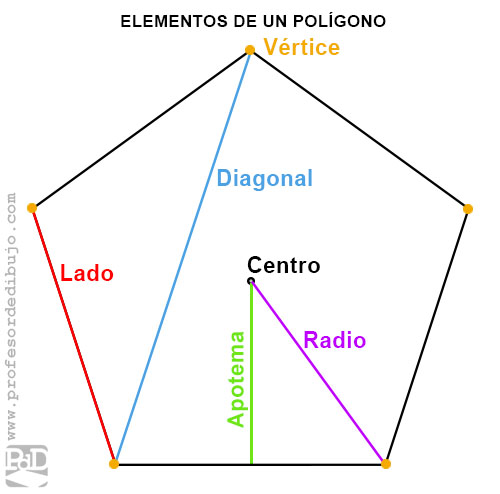 El perímetro de un polígono regular es la suma de sus lados:Cuando en un ejercicio no nos dan el valor de la apotema, debemos calcularla, el valor varia según el numero de lados del polígono regular.En un cuadrado:  En un hexágono:Para profundizar en el tema puedes visitar los siguientes enlaces¨:https://www.matesfacil.com/ESO/geometria_plana/poligonos/pentagono/pentagono-regular-ficha-problemas-resueltos-area-inscrito-lados-apotema-poligonos.htmlhttps://es.slideshare.net/Falquezita/perimetro-y-area-de-poligonos-regulareshttps://www.youtube.com/watch?v=-3wrs0okwVQPRACTICAEn tu cuaderno completa la siguiente tabla.La plataforma a utilizar para la comunicación virtual con los estudiantes es Google meetEl horario para el encuentro virtual el día Martes 19 de mayo de 2020 es el siguiente:9 A-B-C   10:30 AM- 11:30 AM                  https://meet.google.com/euz-uowr-mvaNombreNumero de lados Ángulos interioresNumero de diagonalesPerímetroTriángulo equilátero360°No tiene3lCuadradoPentágonoHeptágonoNonágono Dodecágono 